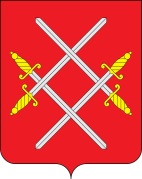 АДМИНИСТРАЦИЯ РУЗСКОГО ГОРОДСКОГО ОКРУГАМОСКОВСКОЙ ОБЛАСТИПОСТАНОВЛЕНИЕ от                №    О внесении изменений в Положение об оплате труда работников муниципальных учреждений культуры Рузского городского округа, утвержденное постановлением Главы Рузского городского округа от 07.02.2018 №419 (в редакции от 21.03.2018 №947, от 15.11.2018 №4215, от 11.01.2023 №75, от 04.10.2023 №6484, от 22.12.2023 №8779)В  соответствии с Федеральным законом от 06.10.2003 № 131-ФЗ «Об общих принципах организации местного самоуправления в Российской Федерации», Постановлением Правительства Московской области от 17.05.2013 №323/18 «Об оплате труда работников государственных учреждений Московской области сферы культуры», руководствуясь Уставом Рузского городского округа Московской области, Администрация Рузского городского округа постановляет: 	1. Внести в Положение об оплате труда работников муниципальных учреждений культуры Рузского городского округа, утвержденное постановлением Главы Рузского городского округа от 07.02.2018 №419 (в редакции от 21.03.2018 №947, от 15.11.2018 №4215, от 11.01.2023 №75, от 04.10.2023 №6484) (далее - Положение) следующие изменения:1.1. Приложения №1-5 к Положению об оплате труда работников муниципальных учреждений культуры Рузского городского округа изложить в редакции согласно приложению.2. Опубликовать настоящее постановление в официальном периодическом печатном издании, распространяемом в Рузском городском округе, и разместить на официальном сайте Рузского городского округа Московской области в сети «Интернет».3.  Настоящее постановление вступает в силу с 01.01.2024г.	4. Контроль за исполнением настоящего постановления возложить на Заместителя Главы Администрации Рузского городского округа Московской области Пирогову Т.А.Глава городского округа                                                             Н.Н. Пархоменко«Приложение № 1 к Положению об оплате труда 
работников    муниципальных     учреждений 
культуры Рузского городского округа»Должностные оклады руководителей и специалистов библиотек, музеев и других муниципальных учреждений музейного типа Рузского городского округаПримечания: 1. В штаты библиотек, музеев, других учреждений музейного типа могут вводиться должности, утвержденные в других отраслях, при условии выполнения соответствующих видов работ.2. Работникам, выполняющим обязанности директора музея, главного хранителя фондов, заведующего реставрационной мастерской, заведующего отделом (сектором) музея, ученого секретаря музея, заведующего филиалом музея, заведующего передвижной выставкой музея, в музеях, обладающих уникальными собраниями и значительными по объему фондами, расположенных в зданиях, являющихся памятниками архитектуры, а также на территории заповедников федерального и областного значения, назначаются должностные оклады, предусмотренные для учреждений первой группы по оплате труда руководителей, по соответствующим должностям.» «Приложение № 2 к Положению об оплате труда 
работников муниципальных учреждений 
культуры Рузского городского округа»Должностные оклады руководителей, художественного персонала, специалистов культурно-досуговых учреждений (дворцов и домов культуры, клубов и научно-методических центров, домов народного творчества, парков культуры и отдыха, городских садов, центров досуга, домов ремесла и других аналогичных учреждений)Примечания: 1. Должностные оклады артистов оркестров и ансамблей культурно-досуговых учреждений, имеющих соответствующую квалификационную категорию, устанавливаются в размерах, предусмотренных для артистов эстрадных оркестров (ансамблей).2. Оплата труда руководителей кружков, студий и самодеятельных коллективов, аккомпаниаторов может производиться по часовым ставкам, исчисленным на основе должностных окладов и норм рабочего времени.»«Приложение № 3 к Положению об оплате труда 
работников  муниципальных учреждений 
культуры Рузского городского округа»Должностные окладынаучных сотрудников муниципальных учреждений культуры и искусства Рузского городского округа«Приложение № 4 к Положению об оплате труда 
работников муниципальных учреждений 
культуры Рузского городского округа»Должностные оклады общеотраслевых должностей руководителей, специалистов, служащих и общеотраслевых профессий рабочих, занятых в муниципальных учреждениях культуры и искусства Рузского городского округа«Приложение № 5 к Положению об оплате труда 
работников муниципальных учреждений 
культуры Рузского городского округа»Межразрядные тарифные коэффициенты и тарифные ставки тарифной сетки по оплате труда Муниципальных учреждений Рузского городского округа 															        (рублей в месяц)Наименование должностейМесячные должностные оклады по группам оплаты труда руководителей (руб.)Месячные должностные оклады по группам оплаты труда руководителей (руб.)Месячные должностные оклады по группам оплаты труда руководителей (руб.)Месячные должностные оклады по группам оплаты труда руководителей (руб.)Месячные должностные оклады по группам оплаты труда руководителей (руб.)Месячные должностные оклады по группам оплаты труда руководителей (руб.)Месячные должностные оклады по группам оплаты труда руководителей (руб.)Месячные должностные оклады по группам оплаты труда руководителей (руб.)Месячные должностные оклады по группам оплаты труда руководителей (руб.)Месячные должностные оклады по группам оплаты труда руководителей (руб.)Месячные должностные оклады по группам оплаты труда руководителей (руб.)Месячные должностные оклады по группам оплаты труда руководителей (руб.)Месячные должностные оклады по группам оплаты труда руководителей (руб.)Месячные должностные оклады по группам оплаты труда руководителей (руб.)Месячные должностные оклады по группам оплаты труда руководителей (руб.)Месячные должностные оклады по группам оплаты труда руководителей (руб.)Месячные должностные оклады по группам оплаты труда руководителей (руб.)Месячные должностные оклады по группам оплаты труда руководителей (руб.)Наименование должностейособо ценные объекты культурного наследияведущие учрежденияведущие учрежденияIIIIIIIIIIIIIIIIIIIIIIVIVIVне отнесенные к группамне отнесенные к группамРуководителиРуководителиРуководителиРуководителиРуководителиРуководителиРуководителиРуководителиРуководителиРуководителиРуководителиРуководителиРуководителиРуководителиРуководителиРуководителиРуководителиРуководителиРуководителиДиректор (заведующий)44002-4842432020-3594032020-3594029683-3484229683-3484229683-3484229683-3484227391-3013327391-3013327391-3013327391-3013325439-2798925439-2798923899-2629423899-2629423899-2629422314-2454022314-24540Главный хранитель фондов37878-4165932631-3588132631-3588130133-3315430133-3315430133-3315430133-3315427989-3315427989-3315427989-3315427989-3315427989-3078127989-3078126294-2891026294-2891026294-28910Главные: библиотекарь, библиограф24540-3315424540-3315424540-3315424540-3315424540-3315424540-3315424540-3315424540-3315424540-3315424540-33154Заведующие отделами по основной деятельности 32631-3588130133-3315430133-3315427989-3078927989-3078927989-3078927989-3078927989-3078927989-3078927989-3078927989-3078926294-2891026294-2891024540-2700224540-2700224540-2700222359-2459122359-24591Заведующий ветеринарной лабораторией в зоопарке30133-3315430133-3315430133-3315430133-3315430133-3315430133-3315427989-3078927989-3078927989-3078927989-3078926294-2891026294-2891024540-2700224540-2700224540-27002Ученый секретарь музея (зоопарка)35233-3873330133-3315430133-3315427989-3078927989-3078927989-3078927989-3078926294-2891026294-2891026294-2891026294-2891026294-2891026294-2891024540-2700224540-2700224540-27002Заведующий реставрационной мастерской, филиалом музея (библиотеки)32631-3588130133-3315430133-3315427989-3078927989-3078927989-3078927989-3078927989-3078927989-3078927989-3078927989-3078926294-2891026294-2891024540-2700224540-2700224540-2700222359-2459122359-24591Ученый секретарь библиотеки30133-3315430133-3315427989-3078927989-3078927989-3078927989-3078926294-2891026294-2891026294-2891026294-2891024540-2700224540-2700222359-2459122359-2459122359-24591Заведующие секторами по основной деятельности30133-3315427989-3078927989-3078926294-2891026294-2891026294-2891026294-2891026294-2891026294-2891026294-2891026294-2891024540-2700224540-2700222359-2459122359-2459122359-24591Заведующие передвижными выставками30133-3315427989-3078927989-3078926294-2891026294-2891026294-2891026294-2891026294-2891026294-2891026294-2891026294-2891024540-2700224540-2700222359-2459122359-2459122359-24591Заведующие другими структурными подразделениями (отделами, службами, бюро и т.п.)27989-3078926294-2891026294-2891026294-2891026294-2891026294-2891026294-2891024540-2700224540-2700224540-2700224540-2700222359-2459122359-2459120398-2244720398-2244720398-22447Заведующие билетными кассами15351-1689115351-1689115351-1689115351-1689115351-1689114960-1644914960-1644914960-1644914960-1644914960-1644914960-1644914960-1644914960-1644914960-1644914960-1644914960-1644914960-1644914960-16449СпециалистыСпециалистыСпециалистыСпециалистыСпециалистыСпециалистыСпециалистыСпециалистыСпециалистыСпециалистыСпециалистыСпециалистыСпециалистыСпециалистыСпециалистыСпециалистыСпециалистыСпециалистыСпециалистыХудожники-реставраторы, занятые реставрацией памятников культурного и исторического наследия, произведений искусства высшей категории первой категории второй категории третьей категории без категории 30133-3589624540-3078920398-2459116927-2042116927-18615 30133-3589624540-3078920398-2459116927-2042116927-1861530133-3589624540-3078920398-2459116927-2042116927-1861530133-3589624540-3078920398-2459116927-2042116927-1861530133-3589624540-3078920398-2459116927-2042116927-1861530133-3589624540-3078920398-2459116927-2042116927-1861530133-3589624540-3078920398-2459116927-2042116927-1861530133-3589624540-3078920398-2459116927-2042116927-1861530133-3589624540-3078920398-2459116927-2042116927-1861530133-3589624540-3078920398-2459116927-2042116927-1861530133-3589624540-3078920398-2459116927-2042116927-1861530133-3589624540-3078920398-2459116927-2042116927-1861530133-3589624540-3078920398-2459116927-2042116927-1861530133-3589624540-3078920398-2459116927-2042116927-1861530133-3589624540-3078920398-2459116927-2042116927-1861530133-3589624540-3078920398-2459116927-2042116927-1861530133-3589624540-3078920398-24591 16927-2042116927-1861530133-3589624540-3078920398-24591 16927-2042116927-18615Мастер-художник по созданию и реставрации музыкальных инструментов высшей категории первой категории второй категории27989-3315424540-2891018556-2459127989-3315424540-2891018556-2459127989-3315424540-2891018556-2459127989-3315424540-2891018556-2459127989-3315424540-2891018556-2459127989-3315424540-2891018556-2459127989-3315424540-2891018556-2459127989-3315424540-2891018556-2459127989-3315424540-2891018556-2459127989-3315424540-2891018556-2459127989-3315424540-2891018556-2459127989-3315424540-2891018556-2459127989-3315424540-2891018556-2459127989-3315424540-28910 18556-2459127989-3315424540-28910 18556-2459127989-3315424540-28910 18556-2459127989-3315424540-2891018556-2459127989-3315424540-2891018556-24591Библиотекарь, библиограф ведущий первой категории второй категории без категории24540-2700220398-2459116927-2042115351-1692724540-2700220398-2459116927-2042115351-1692724540-2700220398-2459116927-2042115351-1692724540-2700220398-2459116927-2042115351-1692724540-2700220398-2459116927-2042115351-1692724540-2700220398-2459116927-2042115351-1692724540-2700220398-2459116927-2042115351-1692724540-2700220398-2459116927-2042115351-1692724540-2700220398-2459116927-2042115351-1692724540-2700220398-2459116927-2042115351-1692724540-2700220398-2459116927-2042115351-1692724540-2700220398-2459116927-20421 15351-1692724540-2700220398-2459116927-20421 15351-1692724540-2700220398-2459116927-2042115351-1692724540-2700220398-2459116927-2042115351-1692724540-2700220398-2459116927-2042115351-1692724540-27002 20398-2459116927-2042115351-1692724540-27002 20398-2459116927-2042115351-16927Методист библиотеки, музея ведущий первой категории второй категории без категории24540-3078920398-2459118556-2042116927-1861524540-3078920398-2459118556-2042116927-1861524540-3078920398-2459118556-2042116927-1861524540-3078920398-2459118556-2042116927-1861524540-3078920398-2459118556-2042116927-1861524540-3078920398-2459118556-2042116927-1861524540-3078920398-2459118556-2042116927-1861524540-3078920398-2459118556-2042116927-1861524540-3078920398-2459118556-2042116927-1861524540-3078920398-2459118556-2042116927-1861524540-3078920398-2459118556-2042116927-1861524540-3078920398-2459118556-2042116927-1861524540-3078920398-2459118556-2042116927-1861524540-3078920398-2459118556-2042116927-1861524540-3078920398-2459118556-2042116927-1861524540-3078920398-2459118556-2042116927-1861524540-3078920398-2459118556-2042116927-1861524540-3078920398-2459118556-2042116927-18615Лектор (экскурсовод) первой категории второй категории без категории20398-2700216927-2042115351-1689120398-2700216927-2042115351-1689120398-2700216927-2042115351-1689120398-2700216927-2042115351-1689120398-2700216927-2042115351-1689120398-2700216927-2042115351-1689120398-2700216927-2042115351-1689120398-2700216927-2042115351-1689120398-2700216927-2042115351-1689120398-2700216927-2042115351-1689120398-2700216927-2042115351-1689120398-2700216927-2042115351-1689120398-2700216927-2042115351-1689120398-2700216927-2042115351-1689120398-2700216927-2042115351-1689120398-2700216927-2042115351-1689120398-2700216927-2042115351-1689120398-2700216927-2042115351-16891Редактор библиотеки, музея первой категории второй категории без категории20398-2459116927-2042115351-1689120398-2459116927-2042115351-1689120398-24591 16927-2042115351-1689120398-24591 16927-2042115351-1689120398-2459116927-2042115351-1689120398-2459116927-2042115351-1689120398-2459116927-2042115351-1689120398-2459116927-2042115351-1689120398-2459116927-2042115351-1689120398-2459116927-2042115351-1689120398-2459116927-2042115351-1689120398-2459116927-2042115351-1689120398-2459116927-2042115351-1689120398-2459116927-2042115351-1689120398-2459116927-2042115351-1689120398-2459116927-2042115351-1689120398-2459116927-2042115351-1689120398-2459116927-2042115351-1689120398-2459116927-2042115351-16891Ветеринарный врач зоопаркаведущий первой категориивторой категориибез категории22359-2891020398-2244718556-2042116927-1861522359-2891020398-2244718556-2042116927-1861522359-2891020398-2244718556-2042116927-1861522359-2891020398-2244718556-2042116927-1861522359-28910 20398-2244718556-2042116927-1861522359-28910 20398-2244718556-2042116927-1861522359-28910 20398-2244718556-2042116927-1861522359-2891020398-2244718556-2042116927-1861522359-2891020398-2244718556-2042116927-1861522359-2891020398-2244718556-2042116927-1861522359-2891020398-2244718556-2042116927-1861522359-2891020398-2244718556-2042116927-1861522359-2891020398-2244718556-2042116927-1861522359-2891020398-2244718556-2042116927-1861522359-2891020398-2244718556-2042116927-1861522359-2891020398-2244718556-2042116927-1861522359-2891020398-22447 18556-2042116927-1861522359-2891020398-22447 18556-2042116927-1861522359-2891020398-22447 18556-2042116927-18615Хранитель фондов14960-2244714960-2244714960-2244714960-2244714960-2244714960-2244714960-2244714960-2244714960-2244714960-2244714960-2244714960-2244714960-2244714960-2244714960-2244714960-2244714960-2244714960-2244714960-22447Организатор экскурсий15351-2042115351-2042115351-2042115351-2042115351-2042115351-2042115351-2042115351-2042115351-2042115351-2042115351-2042115351-2042115351-2042115351-2042115351-2042115351-2042115351-2042115351-2042115351-20421Художник-фотограф22359-3315422359-3315422359-3315422359-3315422359-3315422359-3315422359-3315422359-3315422359-3315422359-3315422359-3315422359-3315422359-3315422359-3315422359-3315422359-3315422359-3315422359-3315422359-33154Сотрудник службы безопасности главный сотрудник ведущий сотрудник первой категории второй категории без категории27989-3315424540-2891022359-2700218556-2244716927-1861527989-3315424540-2891022359-2700218556-2244716927-1861527989-3315424540-2891022359-2700218556-2244716927-1861527989-3315424540-2891022359-2700218556-2244716927-1861527989-3315424540-2891022359-2700218556-2244716927-1861527989-3315424540-2891022359-2700218556-2244716927-1861527989-3315424540-2891022359-2700218556-2244716927-1861527989-3315424540-2891022359-2700218556-2244716927-1861527989-3315424540-2891022359-2700218556-2244716927-1861527989-3315424540-2891022359-2700218556-2244716927-1861527989-3315424540-2891022359-2700218556-2244716927-1861527989-3315424540-2891022359-2700218556-2244716927-1861527989-3315424540-2891022359-2700218556-2244716927-1861527989-3315424540-2891022359-2700218556-2244716927-1861527989-3315424540-2891022359-2700218556-2244716927-1861527989-3315424540-2891022359-2700218556-2244716927-1861527989-3315424540-2891022359-2700218556-2244716927-1861527989-3315424540-2891022359-2700218556-2244716927-1861527989-3315424540-2891022359-2700218556-2244716927-18615СлужащиеСлужащиеСлужащиеСлужащиеСлужащиеСлужащиеСлужащиеСлужащиеСлужащиеСлужащиеСлужащиеСлужащиеСлужащиеСлужащиеСлужащиеСлужащиеСлужащиеСлужащиеСлужащиеМузейные смотрители, контролеры билетов12830-1474612830-1474612830-1474612830-1474612830-1474612830-1474612830-1474612830-1474612830-1474612830-1474612830-1474612830-1474612830-1474612830-1474612830-1474612830-1474612830-1474612830-1474612830-14746Наименование должностейМесячные должностные оклады по группам оплаты труда руководителей (руб.)Месячные должностные оклады по группам оплаты труда руководителей (руб.)Месячные должностные оклады по группам оплаты труда руководителей (руб.)Месячные должностные оклады по группам оплаты труда руководителей (руб.)Месячные должностные оклады по группам оплаты труда руководителей (руб.)Месячные должностные оклады по группам оплаты труда руководителей (руб.)Месячные должностные оклады по группам оплаты труда руководителей (руб.)Месячные должностные оклады по группам оплаты труда руководителей (руб.)Месячные должностные оклады по группам оплаты труда руководителей (руб.)Месячные должностные оклады по группам оплаты труда руководителей (руб.)Месячные должностные оклады по группам оплаты труда руководителей (руб.)Наименование должностейведущиеведущиеIIIIIIIIIIIIVIVIVне отнесенные к группамРуководителиРуководителиРуководителиРуководителиРуководителиРуководителиРуководителиРуководителиРуководителиРуководителиРуководителиРуководителиДиректор (заведующий) 32020-3594032020-3594029683-3484227384-3013327384-3013325439-2798925439-2798923899-2629423899-2629423899-2629422314-24540Заведующие структурными подразделениями по основной деятельности (отделами, службами, цехами, производственными мастерскими и т.п.)30133-3315430133-3315427989-3078927989-3078927989-3078926294-2891026294-2891024540-2700224540-2700224540-27002Заведующие секторами27989-3078927989-3078926294-2891026294-2891026294-2891024540-2700224540-2700222359-2459122359-2459122359-24591Заведующие другими структурными подразделениями (отделами, службами, участками и т.п.), бюро микрофильмирования, фотолабораторией26294-2891024540-2700224540-2700222359-2459122359-2459120398-2244720398-2244720398-22447Заведующий художественно-оформительской мастерской26294-2891026294-2891024540-2700222359-2459122359-2459120398-2244720398-2244720398-2244720398-2244720398-22447Заведующие аттракционами I группы сложности II группы сложности III группы сложности26294-2891024540-2700222359-2459126294-2891024540-2700222359-2459126294-2891024540-2700222359-2459126294-2891024540-2700222359-2459126294-2891024540-2700222359-2459126294-2891024540-2700222359-2459126294-2891024540-2700222359-2459126294-2891024540-2700222359-2459126294-2891024540-2700222359-2459126294-2891024540-2700222359-2459126294-2891024540-2700222359-24591		Специалисты		Специалисты		Специалисты		Специалисты		Специалисты		Специалисты		Специалисты		Специалисты		Специалисты		Специалисты		Специалисты		СпециалистыСпециалистыХудожественный руководитель32631-3588130133-3315430133-3315427989-3078927989-3078927989-3078926294-2891022359-2459122359-24591Режиссеры, дирижеры, балетмейстеры, хормейстеры, звукорежиссеры, художники-постановщики первой категории24540-3078924540-3078924540-3078924540-3078924540-3078924540-3078924540-3078924540-3078924540-3078924540-3078924540-30789 второй категории22359-2459122359-2459122359-2459122359-2459122359-2459122359-2459122359-2459122359-2459122359-2459122359-2459122359-24591 без категории20398-2244720398-2244720398-2244720398-2244720398-2244720398-2244720398-2244720398-2244720398-2244720398-2244720398-22447Ассистент режиссера (дирижера, балетмейстера, хормейстера)14960-1644914960-1644914960-1644914960-1644914960-1644914960-1644914960-1644914960-1644914960-1644914960-1644914960-16449Аккомпаниаторы16927-2042115351-1689116927-2042115351-1689116927-2042115351-1689116927-2042115351-1689116927-2042115351-1689116927-2042115351-1689116927-2042115351-1689116927-2042115351-1689116927-2042115351-1689116927-2042115351-1689116927-2042115351-16891 первой категории16927-2042115351-1689116927-2042115351-1689116927-2042115351-1689116927-2042115351-1689116927-2042115351-1689116927-2042115351-1689116927-2042115351-1689116927-2042115351-1689116927-2042115351-1689116927-2042115351-1689116927-2042115351-16891 второй категории16927-2042115351-1689116927-2042115351-1689116927-2042115351-1689116927-2042115351-1689116927-2042115351-1689116927-2042115351-1689116927-2042115351-1689116927-2042115351-1689116927-2042115351-1689116927-2042115351-1689116927-2042115351-16891Методист ведущий первой категории второй категории без категории24540-3078920398-2459118556-2042116927-1861524540-3078920398-2459118556-2042116927-1861524540-3078920398-2459118556-2042116927-1861524540-3078920398-2459118556-2042116927-1861524540-3078920398-2459118556-2042116927-1861524540-3078920398-2459118556-2042116927-1861524540-3078920398-2459118556-2042116927-1861524540-3078920398-2459118556-2042116927-1861524540-3078920398-2459118556-2042116927-1861524540-3078920398-2459118556-2042116927-1861524540-3078920398-2459118556-2042116927-18615Редактор первой категории второй категории без категории20398-2459116927-2042115351-1689120398-2459116927-2042115351-1689120398-2459116927-2042115351-1689120398-2459116927-2042115351-1689120398-2459116927-2042115351-1689120398-2459116927-2042115351-1689120398-2459116927-2042115351-1689120398-2459116927-2042115351-1689120398-2459116927-2042115351-1689120398-2459116927-2042115351-1689120398-2459116927-2042115351-16891Руководители любительских объединений, студий, коллективов самодеятельного искусства, кружков, клубов по интересам первой категории второй категории без категории18556-2042116927-1861515351-1689118556-2042116927-1861515351-1689118556-2042116927-1861515351-1689118556-2042116927-1861515351-1689118556-2042116927-1861515351-1689118556-2042116927-1861515351-1689118556-2042116927-1861515351-1689118556-2042116927-1861515351-1689118556-2042116927-1861515351-1689118556-2042116927-1861515351-1689118556-2042116927-1861515351-16891Распорядители танцевальных вечеров, ведущие дискотек, руководители музыкальной части дискотек, звукооператоры первой категории второй категории18556-2042116927-1861518556-2042116927-1861518556-2042116927-1861518556-2042116927-1861518556-2042116927-1861518556-2042116927-1861518556-2042116927-1861518556-2042116927-1861518556-2042116927-1861518556-2042116927-1861518556-2042116927-18615Культорганизаторы первой категории второй категории16927-2042115351-1689116927-2042115351-1689116927-2042115351-1689116927-2042115351-1689116927-2042115351-1689116927-2042115351-1689116927-2042115351-1689116927-2042115351-1689116927-2042115351-1689116927-2042115351-1689116927-2042115351-16891Наименование должностейМесячные должностные оклады (руб.)Младший научный сотрудник18541-27002Научный сотрудник22359-30789Старший научный сотрудник27981-35881Ведущий научный сотрудник30133-38740Главный научный сотрудник35203-41666Наименование общеотраслевых должностей руководителей, специалистов и служащихМесячные должностные оклады (руб.)РуководителиРуководителиЗаведующий архивомпри объеме документооборота до 25 тысяч документов в год и соответствующем количестве делпри объеме документооборота свыше 25 тысяч документов в год 8966-98559369-10314Заведующий бюро пропусков8966-10314Заведующий камерой хранения8966-10314Заведующий канцеляриейпри объеме документооборота до 25 тысяч документов в год при объеме документооборота свыше 25 тысяч документов в год9396-1031410444-11491Заведующий копировально-множительным бюро8966-10314Заведующий машинописным бюро9380-11491Заведующий хозяйством8966-10314Комендант8966-10314Начальник хозяйственного отделапри выполнении должностных обязанностей начальника хозяйственного отдела организации, отнесенной к I-II группам по оплате труда руководителей при выполнении должностных обязанностей начальника хозяйственного отдела организации, отнесенной к III-IV группам по оплате труда руководителей12963-1425311819-13002СпециалистыСпециалистыАгроном ведущий первой категории второй категории без категории 18357-2149815611-1885012963-1566810727-13002Старший администратор12963-14253Администратор 10433-13002Архитектор ведущий первой категории второй категории без категории18357-2149815611-1885012963-1566810727-13002Бухгалтер ведущий первой категории второй категории без категории15611-1884912962-1566810727-1300210432-11485Документовед ведущий первой категории второй категории без категории15611-1885012963-1566811819-1425310727-11791Инженер (всех специальностей) ведущий первой категории второй категории без категории15611-1885012963-1566811819-1425310727-11791Инспектор (старший инспектор): по кадрам, по контролю за исполнением поручений9369-11491Корректор (старший корректор)11819-14253Механик ведущий первой категории второй категории без категории15611-1885012963-1566811819-1425310727-11791Переводчик ведущий первой категории второй категории без категории15611-1885012963-1566811819-1425310727-11791Программист ведущий первой категории второй категории без категории18357-2149815611-1885012963-1566810727-13002Психолог ведущий первой категории второй категории без категории15611-1885012963-1566811819-1425310727-11791Редактор ведущий первой категории второй категории без категории15611-1885012963-1566811819-1425310727-11791Социолог ведущий первой категории второй категории без категории15611-1885012963-1566811819-1425310727-11791Специалист по кадрам10433-14253Сурдопереводчик ведущий первой категории второй категории без категории15611-1885012963-1566811819-1425310727-11791Техникпервой категориивторой категориибез категории10727-1425310433-114869396-10314Художник ведущий первой категории второй категориибез категории15611-1885012963-1566811819-1425310727-11791Экономист ведущий первой категории второй категории без категории15611-1885012963-1566811819-1425310727-11791Электроник ведущий первой категории второй категории без категории18357-2149815611-1885012963-1566810727-13002Юрисконсульт ведущий первой категории второй категории без категории15611-1885012963-1566811819-1425310727-11791Технические исполнителиТехнические исполнителиДелопроизводитель8966-9855Кассир (включая старшего)8966-10314Секретарь8966-9855РазрядыРазрядыРазрядыРазрядыРазрядыРазрядыРазрядыРазрядыРазрядыРазрядыРазрядыРазряды123456789101112Межразрядные
тарифные
коэффициенты11,0411,0931,1431,2731,3081,4411,5821,7381,9052,0932,241Тарифные
ставки 82318569899794091047910767118611302214306156811722818446